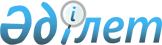 Об утверждении Правил о дополнительном регламентировании проведения собраний, митингов, шествий, пикетов и демонстраций
					
			Утративший силу
			
			
		
					Решение маслихата Камыстинского района Костанайской области от 11 апреля 2016 года № 13. Зарегистрировано Департаментом юстиции Костанайской области 5 мая 2016 года № 6320. Утратило силу решением маслихата Камыстинского района Костанайской области от 2 сентября 2020 года № 353
      Сноска. Утратило силу решением маслихата Камыстинского района Костанайской области от 02.09.2020 № 353 (вводится в действие по истечении десяти календарных дней после дня его первого официального опубликования).
      В соответствии со статьей 10 Закона Республики Казахстан от 17 марта 1995 года "О порядке организации и проведения мирных собраний, митингов, шествий, пикетов и демонстраций в Республике Казахстан", статьей 6 Закона Республики Казахстан от 23 января 2001 года "О местном государственном управлении и самоуправлении в Республике Казахстан" Камыстинский районный маслихат РЕШИЛ:
      1. Утвердить прилагаемые Правила о дополнительном регламентировании проведения собраний, митингов, шествий, пикетов и демонстраций.
      2. Настоящее решение вводится в действие по истечении десяти календарных дней после дня его первого официального опубликования. Правила о дополнительном регламентировании проведения собраний, митингов, шествий, пикетов и демонстраций
      1. О проведении собрания, митинга, шествия, пикета или демонстрации подается заявление в акимат Камыстинского района.
      2. Заявления о проведении собрания, митинга, шествия, пикета или демонстрации подают уполномоченные трудовых коллективов, общественных объединений или отдельных групп граждан Республики Казахстан, достигшие восемнадцатилетнего возраста.
      3. Заявление о проведении собрания, митинга, шествия, пикета или демонстрации подается в письменной форме не позднее чем за десять дней до намеченной даты их проведения. В заявлении указываются цель, форма, место проведения мероприятия или маршруты движения, время его начала и окончания, предполагаемое количество участников, фамилии, имена, отчества уполномоченных (организаторов) и лиц, ответственных за соблюдение общественного порядка, место их жительства и работы (учебы), дата подачи заявления. Срок подачи заявления исчисляется со дня его регистрации в акимате Камыстинского района.
      4. Акимат Камыстинского района рассматривает заявление и сообщает уполномоченным (организаторам) о принятом решении не позднее, чем за пять дней до времени проведения мероприятия, указанного в заявлении.
      5. В случае не соблюдения требований пункта 3 настоящих Правил при подаче заявления о проведении собраний, митингов, шествий, пикетов и демонстраций акиматом Камыстинского района дается официальный ответ разъяснительного характера с предложением устранить допущенные нарушения путем подачи нового заявления. Сроки рассмотрения нового заявления исчисляются со дня его регистрации.
      6. Акимат Камыстинского района в целях обеспечения прав и свобод других лиц, общественной безопасности, а также нормального функционирования транспорта, объектов инфраструктуры, сохранности зеленных насаждений и малых архитектурных форм при необходимости предлагает обратившимся с заявлением иные время и место проведения мероприятия.
      7. Определить места проведения собраний и митингов согласно приложению 1 к настоящим Правилам.
      8. Определить маршруты проведения шествий и демонстраций согласно приложению 2 к настоящим Правилам.
      9. Собрания, митинги, шествия и демонстрации, а также выступления их участников проводятся в соответствии с целями, указанными в заявлении, в определенные сроки и в обусловленном месте.
      10. При проведении собраний, митингов, шествий, пикетов, демонстраций уполномоченным (организаторам), а также иным участникам необходимо соблюдать общественный порядок.
      11. Организаторами и участниками мероприятия не допускается:
      1) препятствование движению транспорта и пешеходов;
      2) создание помех для бесперебойного функционирования объектов инфраструктуры населенного пункта;
      3) установление юрт, палаток, иных временных сооружений без согласования с акиматом Камыстинского района;
      4) вмешательство в любой форме в деятельность представителей государственных органов, обеспечивающих общественный порядок при проведении мероприятий;
      5) нанесение ущерба зеленым насаждениям, малым архитектурным формам;
      6) иметь при себе холодное, огнестрельное и иное оружие, а также специально подготовленные или приспособленные предметы, которые могут быть использованными против жизни и здоровья людей, для причинения материального ущерба гражданам и собственности юридических лиц;
      7) участие в состоянии алкогольного и наркотического опьянения.
      12. В местах проведения собрания, митинга, шествия, пикета или демонстрации не допускается:
      1) распитие алкогольных напитков, употребление наркотических средств, психотропных веществ, их аналогов, прекурсоров;
      2) использование транспарантов, лозунгов, иных материалов (визуальных, аудио/видео), а также публичные выступления, содержащие призывы к нарушению общественного порядка, совершению преступлений, а также оскорбления.
      13. Пикеты проводятся в соответствии с целями, указанными в заявлении, в определенные сроки и обусловленном месте.
      14. В целях обеспечения общественного порядка и безопасности участников пикета:
      1) участникам различных одиночных пикетов необходимо располагаться в пределах прямой видимости;
      2) акимат Камыстинского района может разрешить проведение в один и тот же день и время, на одном и том же объекте не более трех одиночных пикетов.
      3) при пикетировании разрешается располагаться у пикетируемого объекта, использовать средства наглядной агитации, выкрикивать краткие лозунги, слоганы по теме пикета.
      15. В случае определения иной формы продолжения пикета (митинг, собрание, шествие и демонстрация) необходимо получение в установленном порядке разрешения акимата Камыстинского района.
      16. Собрания, митинги, шествия, пикеты и демонстрации прекращаются по требованию представителя акимата Камыстинского района в случаях когда:
      - не было подано заявление;
      - состоялось решение о запрещении;
      - нарушен порядок их проведения, предусмотренный статьей 7 Закона Республики Казахстан от 17 марта 1995 года "О порядке организации и проведения мирных собраний, митингов, шествий, пикетов и демонстраций в Республике Казахстан", а также при возникновении опасности для жизни и здоровья граждан, нарушение общественного порядка.
      17. В случае отказа от выполнения законных требований представителя акимата Камыстинского района по его указанию органами внутренних дел принимаются необходимые меры по прекращению митинга, собрания, шествия, пикетирования и демонстрации.
      18. Лица, нарушившие установленный порядок организации и проведения собраний, митингов, шествий, пикетов и демонстраций несут ответственность в соответствии с законодательством Республики Казахстан.
      19. Материальный ущерб, причиненный во время проведения собраний, митингов, шествий, пикетов и демонстраций их участниками гражданам, общественным объединениям, государству, подлежит возмещению в установленном законом порядке.
      20. Все дополнительные затраты при проведении собрания, митинга, шествия, пикета и демонстрации, в том числе по охране общественного порядка, предоставлению помещений, санитарной очистке, освещению и техническому оснащению, возмещаются их организаторами. Места проведения собраний и митингов Маршруты проведения шествий и демонстраций
					© 2012. РГП на ПХВ «Институт законодательства и правовой информации Республики Казахстан» Министерства юстиции Республики Казахстан
				
Председатель сессии
Б. Козлов
Секретарь Камыстинского
районного маслихата
С. Кстаубаева
№
Наименование населенного пункта
Места проведения
1
село Камысты
Центральная площадь по улице Ержанова
2
село Камысты
Стадион "Юность" по улице Северная
№
Наименование населенного пункта
Маршруты
1
село Камысты
От пересечений улиц Гумилева - Ленина до пересечения улиц Ержанова - Ленина
2
село Камысты
От пересечений улиц Ержанова - Ленина до пересечения улиц Ержанова - Космы